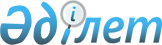 О признании утратившим силу некоторых приказов Министерства образования и науки Республики КазахстанПриказ Министра образования и науки Республики Казахстан от 11 ноября 2014 года № 458

      В соответствии со статьей 21-1 Закона Республики Казахстан от 24 марта 1998 года «О нормативных правовых актах» ПРИКАЗЫВАЮ:



      1. Признать утратившим силу:



      1) приказ Министра образования и науки Республики Казахстан от 20 декабря 2011 года № 528 «Об утверждении Правил деятельности психологической службы в организациях среднего образования» (зарегистрированный в Реестре государственной регистрации нормативных правовых актов Республики Казахстан за № 7380, опубликованный в газете «Казахстанская правда» от 21 апреля 2012 года № 112-113 (26931-26932));



      2) приказ и.о. Министра образования и науки Республики Казахстан от 6 апреля 2012 года № 148 «Об утверждении Типовых правил внутреннего распорядка организации» (зарегистрированный в Реестре государственной регистрации нормативных правовых актов Республики Казахстан за № 7615, опубликованный в газете «Казахстанская правда» от 25 июля 2012 года № 237-238 (27056-27057)).



      2. Департаменту дошкольного и среднего образования, информационных технологий (Жонтаева Ж.А.) копию настоящего приказа направить в Министерство юстиции Республики Казахстан.



      3. Контроль за исполнением настоящего приказа возложить на вице-министра Имангалиева Е.Н.



      4. Настоящий приказ вводится в действие со дня его подписания.      Министр                                    А. Саринжипов
					© 2012. РГП на ПХВ «Институт законодательства и правовой информации Республики Казахстан» Министерства юстиции Республики Казахстан
				